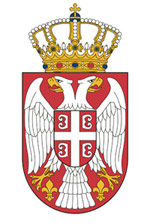 Република СрбијаМИНИСТАРСТВО КУЛТУРЕИ ИНФОРМИСАЊАБрој: 404-02-52/2015-07/4-1-3 Датум: 21.10.2015. Б е о г р а дВлајковићева 3ЈН МВ 10/2015 ПРЕДМЕТ: ОДГОВОРИ НА ПИТАЊА    ЈН МВ 10/2015          Сходно  члану 63.   Закона о јавним  набавкама („Сл. гласник РС”, бр. 124/12, 14/15 и 68/15), а у вези  питања заинтересованих лица од 21.10.2015.године, која се односе на јавну набавку  мале вредности услуга Наручиоца  Министарства културе и информисања  број  10/2015 - услуге  набавке хотелског смештаја за потребе Министарства културе и информисања које гласи:„Поштовани,
На стр. 25 конкурсне докуметације пише Ако понуђач у обрасцу понуде искаже да нема цену за предметне услуге, односно да му је укупна цена услуге набавке хотелског смештаја  нула („0“),  његова понуда ће се одбити као неприхватљива. Наручилац ће одбити понуду као неприхватљиву  и у случају да понуђач у обрасцу понуде искаже да нема цену за предметне услуге, односно да му је укупна цена услуге набавке хотелског смештаја  нула („0“) за било коју од наведених дестинација у реду од 1. до 8.Да ли ово значи, да „0“ дин није дозвољено понудити само као укупну цену услге или није дозвољено понудити „0“ дин и за било коју дестинацију коју сте навели (за европске земље, Севрну америку, јужну Америку, за Далеки исток, Аустралију, Африку, Блиски исток, Црну гору).“ПИТАЊЕ:1. Да ли ово значи, да „0“ дин није дозвољено понудити само као укупну цену услге или није дозвољено понудити „0“ дин и за било коју дестинацију коју сте навели (за европске земље, Севрну америку, јужну Америку, за Далеки исток, Аустралију, Африку, Блиски исток, Црну гору)ОДГОВОР:1. Наручилац   је у конкурсној документацији  на стр.  15. и 16.   предвидео да  ако понуђач у Обрасцу Понуде искаже да нема цену за предметне услуге, односно да му је укупна цена услуге набавке хотелског смештаја  нула („0“),  његова понуда ће се одбити као неприхватљива. Наручилац ће одбити понуду као неприхватљиву  и у случају да понуђач у обрасцу понуде искаже да нема цену за предметне услуге, односно да му је укупна цена услуге набавке хотелског смештаја  нула („0“) за било коју од наведених дестинација у реду од 1. до 8. обрасца понуде. КОМИСИЈА  ЗА ЈАВНУ  НАБАВКУ 